Warszawa, 23 grudnia 2019 r. 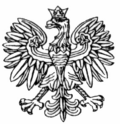 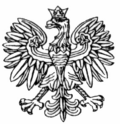              WNP-I.4131.227.2019.DK        Rada Miejska 
								w Grodzisku Mazowieckim	ul. T Kościuszki 32 a							05-825 Grodzisk MazowieckiRozstrzygnięcie  nadzorczeNa podstawie art. 91 ust. 1 ustawy z dnia 8 marca 1990 r. o samorządzie gminnym 
(Dz. U. z 2019 r. poz. 506, z późn. zm.)stwierdzam nieważnośćuchwały Rady Miejskiej w Grodzisku Mazowieckim Nr 224/2019 z dnia 25 listopada 2019 r. 
w sprawie wprowadzenia Regulaminu Punktu Selektywnego Zbierania Odpadów Komunalnych w Gminie Grodzisk Mazowiecki, w zakresie ustaleń § 3 pkt 1 Regulaminu Punktu Selektywnego Zbierania Odpadów Komunalnych w Gminie Grodzisk Mazowiecki, stanowiącego załącznik do uchwały. Uzasadnienie	Rada Miejska w Grodzisku Mazowieckim w dniu 25 listopada 2019 r. podjęła uchwałę Nr 224/2019 w sprawie wprowadzenia Regulaminu Punktu Selektywnego Zbierania Odpadów Komunalnych w Gminie Grodzisk Mazowiecki.	W uchwale wskazano, że podstawę prawną do jej podjęcia stanowią przepisy art. 18 ust. 2 pkt 15, art. 40 ust. 1 i art. 41 ust. 1 ustawy o samorządzie gminnym oraz art. 3 ust. 2 
pkt 6, art. 6r ust. 3 ustawy z dnia 13 września 1996 r. o utrzymaniu czystości i porządku
 w gminach (Dz. U. z 2019 r. poz. 2010). 	W § 3 pkt 1 Regulaminu Punktu Selektywnego Zbierania Odpadów Komunalnych
 w Gminie Grodzisk Mazowiecki, stanowiącego załącznik do uchwały, Rada Miejska postanowiła, że „odpady do PSZOK mogą być dostarczane pojazdami o dopuszczalnej masie całkowitej nie większej niż 3,5 tony.”.	Zgodnie z art. 6r ust. 3 – 3a ustawy o utrzymaniu czystości i porządku w gminach, rada gminy określi, w drodze uchwały stanowiącej akt prawa miejscowego, szczegółowy sposób i zakres świadczenia usług w zakresie odbierania odpadów komunalnych od właścicieli nieruchomości i zagospodarowania tych odpadów, w zamian za uiszczoną przez właściciela nieruchomości opłatę za gospodarowanie odpadami komunalnymi, w szczególności częstotliwość odbierania odpadów komunalnych od właściciela nieruchomości i sposób świadczenia usług przez punkty selektywnego zbierania odpadów komunalnych.	W uchwale, o której mowa powyżej, dopuszcza się ograniczenie ilości zużytych opon, odpadów wielkogabarytowych oraz odpadów budowlanych i rozbiórkowych, stanowiących odpady komunalne, odbieranych lub przyjmowanych przez punkty selektywnego zbierania odpadów komunalnych od właścicieli nieruchomości w zamian za pobraną opłatę za gospodarowanie odpadami komunalnymi. 	Jak wynika z brzmienia powyższego przepisu, brak delegacji, aby w uchwale Rady Miejskiej ustanawiać wymóg dostarczania odpadów pojazdem o określonej masie całkowitej.	„Jeżeli podstawą aktu prawa miejscowego uchwały jest upoważnienie ustawowe, rada gminy nie może w żaden sposób wystąpić poza przedmiotowe granice upoważnienia zawartego w ustawie. Przekroczenie upoważnienia ustawowego stanowi istotne naruszenie prawa, stanowiące podstawę do stwierdzenia nieważności podjętego aktu. Zgodnie bowiem z art. 91 ust. 1 zdanie 1 ustawy z dnia 8 marca 1990 r. o samorządzie gminnym (t.j. Dz.U. z 2017 r. poz. 1875 ze zm.), uchwała lub zarządzenie organu gminy sprzeczne z prawem są nieważne.” (wyrok WSA w Poznaniu z dnia 11 kwietnia 2018 r. IV SA/Po 166/18).Mając na uwadze powyższe, stwierdzenie nieważności przedmiotowej uchwały Rady Miejskiej w Grodzisku Mazowieckim, we wskazanej w petitum części, jest w pełni uzasadnione.Na niniejsze rozstrzygnięcie nadzorcze Gminie przysługuje skarga do Wojewódzkiego Sądu Administracyjnego w Warszawie w terminie 30 dni od daty jego doręczenia, wnoszona 
za pośrednictwem organu, który skarżone orzeczenie wydał.Informuję, że rozstrzygnięcie nadzorcze wstrzymuje wykonanie uchwały z mocy prawa, w części objętej orzeczeniem, z dniem jego doręczenia.